입 사 지 원 서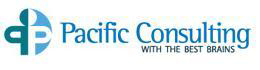 자 기 소 개 서자기소개서 작성시 고유식별정보(개인정보보호법 시행령 제 19조), 민감정보(개인정보보호법 제 23조 및 동법 시행령 제18조) 등이 포함되지 않도록 작성에 유의하시기 바랍니다.성명(한글)성명(영문)지원부서코스맥스_생년월일19년 월 일연령세지원분야e-mail휴대폰현주소학 력 사 항구분기간출신학교전공졸업여부학점(취득학점 / 만점)학 력 사 항고교년 월 - 년 월/학 력 사 항대학교년 월 - 년 월/학 력 사 항기타(병역/대학원)년 월 – 년 월/경 력 사 항근무기간직장명담당업무최종직위퇴사이유경 력 사 항년 월 - 년 월경 력 사 항년 월 - 년 월경 력 사 항년 월 - 년 월경 력 사 항년 월 - 년 월경 력 사 항년 월 - 년 월경 력 사 항년 월 - 년 월자 격 사 항자격(면허)명취득일자격(면허)명취득일자 격 사 항자 격 사 항자 격 사 항OA능력워드엑셀OA능력파워포인트한글OA능력기타 프로그램기 타장애인 여부장애종별등급장애인 등록번호기 타보훈대상 여부보훈번호추천인지 원 동 기지 원 동 기경 력 사 항경 력 사 항성 격 및 기 타 사 항성 격 및 기 타 사 항입 사 후 포 부입 사 후 포 부위와 같이 지원서를 제출하며 일체 허위 기재 사실이 없음을 확인합니다.2022년   01월  일   지원자 : (성함)